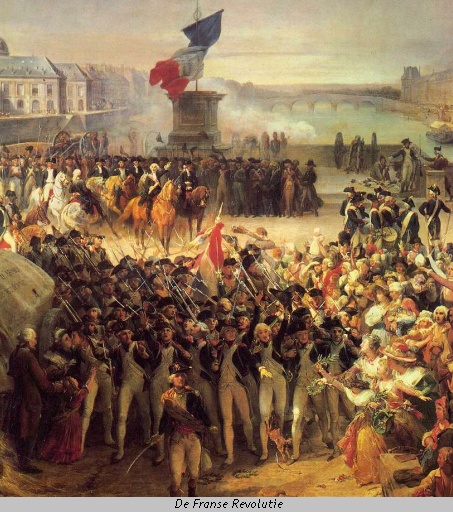 Hoofdstukken indeling De Republiek der Nederlanden			pag.3De Franse Revolutie (1789)				pag.4De Franse Tijd							pag.5De Patriotten							pag.6Napoleon Bonaparte					pag.7Willem I								pag.8Revoluties							pag.9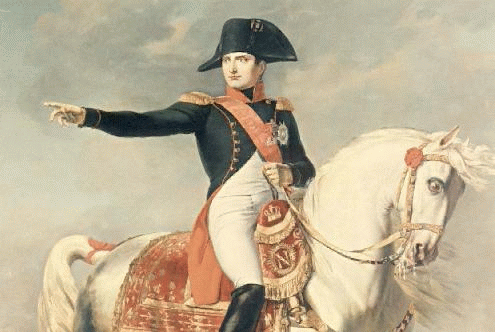 Extra!!!!!!!!! Fokke en Sukke								pag.10De Republiek der Nederlanden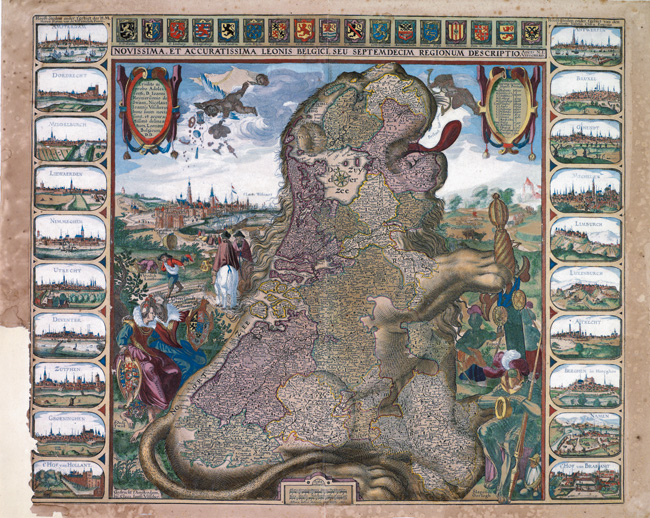 Claes Janszoon Visscher maakte een kaart van de Nederlanden. Hij beeldde de Nederlanden uit in de vorm van een leeuw, de “Leo Belgicus”. Nog één keer waren de zeventien gewesten als één land te zien. Rechtsonder tekende hij de Romeinse oorlogsgod Mars. Die sliep, wat betekent dat het vrede was in de Nederlanden.Eigenlijk bestonden de Nederlanden niet meer. In 1588 hadden de zeven noordelijke gebieden opgesplitst: de Spaanse Nederlanden in het zuiden en de Republiek der Zeven Verenigde Nederlanden in het noorden. Het Bestand was voor de Republiek een belangrijk succes. Toch duurde het nog tot 1648 voordat het land werd erkend als een zelfstandig land. Dat gebeurde pas toen de Vrede van Munster werd getekend. De Republiek bestond ruim toen 200 jaar. Hij hield op te bestaan in 1795. Een republiek was in die tijd heel ongewoon in Europa. Je had alleen maar landen met koningen. De noordelijke gewesten hadden ook niet gevochten voor een republiek. Ze wilden alleen weer een koning die zijn steden en gewesten én zijn mensen vrijheden en rechten gaf. Iets wat de Spaanse koning Filips II niet deed. Toen ze eenmaal van hem af waren, zochten ze zo’n goede koning. Ze vonden er geen en daarom gingen ze in 1588 verder als een republiek.In de regering van de Republiek had elk gewest een even belangrijke stem in de Staten-Generaal. dat was in die tijd de regering. Elk gewest had belangrijke mensen in de regering. Die afgevaardigden mochten overleggen met de mensen in hun gewest. Dat betekende dat ze regelmatig teruggingen om te overleggen. Zo kon het lang duren voor er een besluit werd genomen. Maar meestal viel dat wel mee.Omdat het rijke Holland het meeste geld inbracht, had dit gewest het meeste te vertellen. De belangrijkste ambtenaar van Holland, werd een soort minister-president. Tegelijkertijd was hij ook minister van Financiën en van Buitenlandse Zaken. Behalve een hem was er ook een stadhouder. Dit was vaak een edelman uit het huis van Oranje-Nassau (familie dus van Willem van Oranje). de stadhouder was veel belangrijker dan alle andere bestuurders, hij was de baas van het legerDe raadpensionaris(belangrijkste ambtenaar van holland) en zijn ambtenaren vergaderden veel. De stadhouders vochten juist veel. Frederik Hendrik en Maurits waren beroemde stadhouders. Zij behaalden geweldige overwinningen op de Spanjaarden. Deze stadhouders leken wel een beetje op een koning, maar eigenlijk waren zij gewoon in dienst van de Republiek.
De stadhouder en de raadpensionaris hadden vaak problemen met elkaar. Tijdens het Twaalfjarige Bestand liep dat voor het eerst verkeerd af. Stadhouder Maurits en raadpensionaris Johan van Oldenbarnevelt kregen hooglopende ruzie. Maurits beschuldigde Van Oldenbarnevelt van landverraad en liet hem arresteren. Hij werd op 13 mei 1619 onthoofd.De Franse Revolutie (14 juni 1789)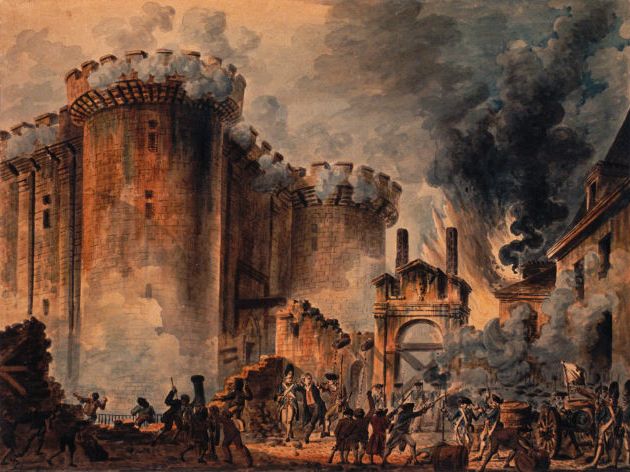 De oorzaak van de franse revolutie was dat Alle mensen in Frankrijk werden verdeeld in drie zogenaamde standen. Je geboorte bepaalde in welke stand je thuishoorde. Als zoon van een boer 'hoorde' je in de Derde Stand thuis. Als dochter van een graaf was je lid van de Tweede Stand. In de Eerste Stand kon je terechtkomen als je lid van de geestelijkheid wilde worden. Deze drie standen, geestelijkheid, adel en boeren, bestonden sinds de Middeleeuwen. Rond het jaar 1000 was het als systeem 'af'. De geestelijkheid zorgde voor de godsdienst, de adel voor de verdediging van het land en de boeren zorgden voor het voedsel. Sinds het jaar 1000 was er wel het een en ander veranderd. Er waren steden ontstaan. De burgers in de steden behoorden ook bij de Derde Stand. Ook de kooplieden, bankiers, fabrikanten, juristen en dokters hoorden daarbij. Hoe rijk ze ook werden... In de zeventiende en achttiende eeuw gebeurde het in Frankrijk regelmatig dat een rijke koopman voor zichzelf een adellijke titel kocht. Op dezelfde manier kon men ook bijvoorbeeld een rang in het leger kopen. Dan werd men luitenant, niet omdat men iets goed kon, maar alleen omdat men rijk was.Ook in de andere standen was er ongelijkheid ontstaan. Er was een duidelijk verschil tussen de hogere en lagere geestelijkheid. De bisschoppen in de steden kwamen veelal uit de adellijke families en waren rijk. De pastoors in de boerendorpen daarentegen kwamen voort uit de Derde Stand en waren arm. Zij vormden 89 procent van de bevolking, terwijl ze maar 30 procent van het land in handen had. Zij moest ook alle belastingen betalen. Geestelijkheid en adel waren daarvan vrijgesteld. De grond waarop de boeren werkten was vaak in handen van een edelman of van een rijke koopman uit de stad.In de steden waren de mensen ook ontevreden. In de allereerste plaats waren er fabrikanten die van de (te) strenge Koninklijke voorschriften afwilden. Zij wilden geen regels voor werktijden en geen verbod om bepaalde machines te gebruiken.De meer ontwikkelde mensen wilden meer zeggenschap, meer democratie. Onder invloed van de ideeën van de verlichting wilde men vrijheid van godsdienst en gelijkheid van rechtspraak voor iedereen. Alle mensen waren gelijk. Dat betekende dat er dezelfde regels en wetten voor iedereen moesten komen. Belasting betalen moest ook betekenen dat men mee kon beslissen in staatszaken.De franse revolutie begon met de bestorming van het Bastille, een grote gevangenis in het centrum van Parijs. Toen de revolutie begon, probeerden de koning en koningin te vluchten maar 50 km voor de Nederlandse grens werden ze aangehouden en later werden zij samen met de andere belangrijke mensen vermoordDe Franse tijdDe Franse tijd begon in 1795. De patriotten(“patriotten” zie pag. 6) namen toen samen met het Franse leger ons land in. Dat noemden we “de Bataafse Revolutie”.Na “de Bataafse Revolutie” kreeg ons land dan ook  de naam:  “de Bataafse Republiek”. later (in 1801) veranderde door een grondwet wijzeging de naam in:”Bataafs Gemenebest”. Toen in 1804 Napoleon aan de macht kwam, veranderde hij in 1806 de naam in: “Koninkrijk Holland”. Toen zette hij zijn broer Lodewijk aan de macht.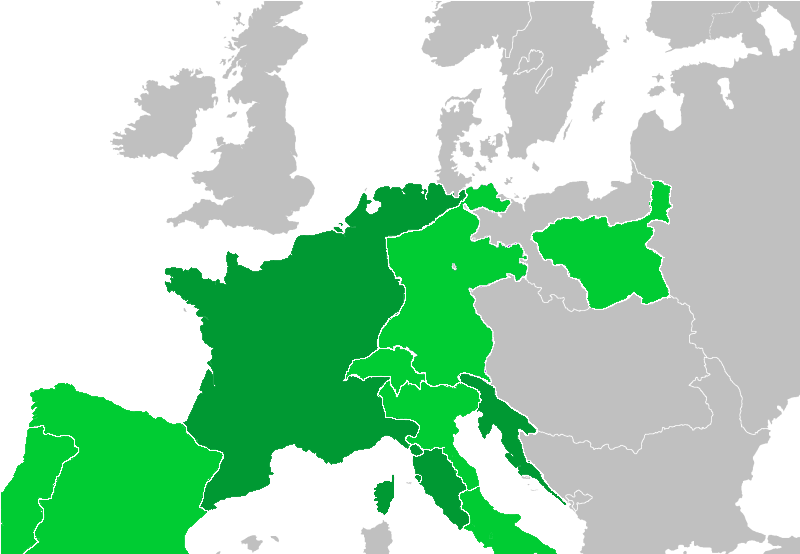 De Franse tijd eindigde toen in 1813 Napoleon na een nederlaag de troon opgaf en de oudste zoon van Willem V terugkeerde en koning werd; Koning Willem I van Oranje-Nassau.De belangrijkste effecten van de Franse tijd waren:Het einde van de Nederlandse republiek en het begin van het koninkrijk der Nederlanden. De definitieve overwinning van Groot-Brittannië op Nederland; Nederland verloor de Kaapkolonie en de koloniën in Guyana en Ceylon aan de Britten. 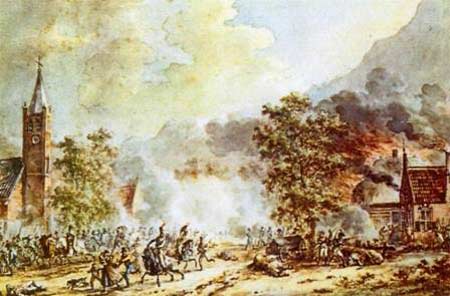 De VOC werd in 1798 ontbonden.Invoering van de eerste Grondwet, het Burgerlijk Wetboek, de Burgerlijke Stand, de dienstplicht, het kadaster, achternamen, huisnummers en maten en gewichten: de kilo, meter en liter.Oprichting van de Koninklijke Bibliotheek en de Nationale Kunst-Galerij, de voorloper van het Rijksmuseum.OorlogenIn de winter van 1794/1795 marcheerden de Fransen over de bevroren rivieren Nederland binnen, bezetten het land en riepen de Bataafse Republiek uit .In de Zeeslag bij Kamperduin in 1797 werd de Nederlandse vloot compleet verslagen door de Britten.In 1799 viel een Brits-Russische invasiemacht Noord-Holland binnen, veroverde de Nederlandse vloot in Den Helder en bezette Alkmaar. De geallieerden werden echter verslagen in de Slag bij Castricum en moesten zich weer uit Nederland terugtrekken (zie verder Brits-Russische expeditie naar Noord-Holland).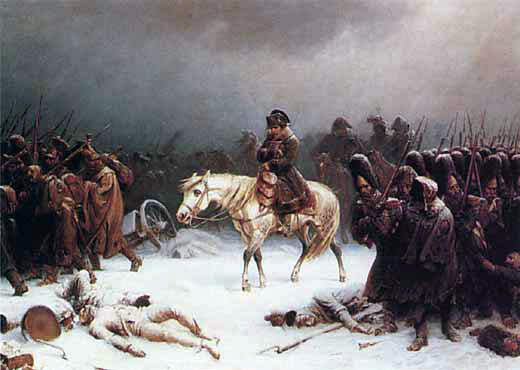 Een Brits leger bezette in 1809 het Zeeuwse eiland Walcheren. Ongeveer 14.000 Nederlandse dienstplichtigen gingen met de Grande Armée(soldaten die voor Napoleon Vochten) naar Rusland. De meesten kwam om; ontzettend weinig Nederlanders keerden terug.De PatriottenDe patriotten was een groep mensen die tegen de onderdrukking in Nederland waren. Deze beweging kwam op gang na de Amerikaanse revolutie. Ze vonden dat Willem V Nederland de afgrond in leidde. En bovendien had hij veel meer macht dat een stadhouder mag hebben. Ze wilde meer democratie. Bijvoorbeeld mochten niet gereformeerden niet in een aantal steden wonen. Ook de handel was achteruit gegaan en door de Engelse zeeslagen raakte het geld van de VOC op .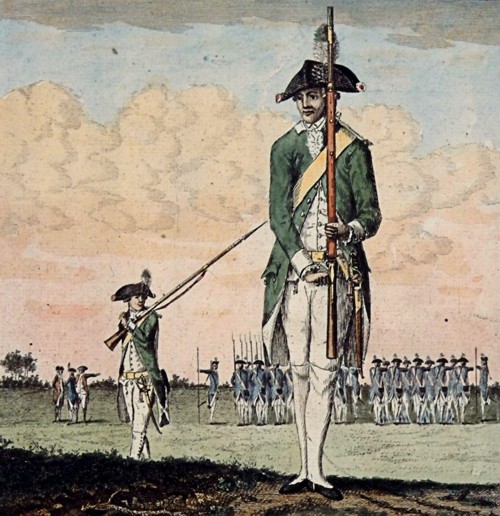 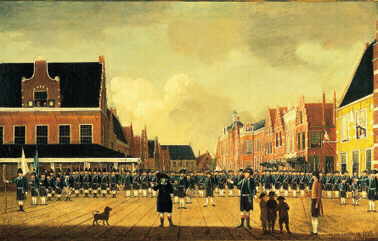 De patriotten richtte schietverenigingen op en met die wapens draaide het uit op actie, in 1787 kwam het geweld op een hoogtepunt en veroverden de patriotten een paar steden. Op dat hoogtepunt werd de broer van de vrouw van stadhouder Willem V ingeroepen. De koning van Pruisen en zijn leger. Het Pruisische leger sloeg de patriotten uiteen en de patriotten vluchten naar Frankrijk. Daar maakten ze de Franse revolutie mee. Aan de ene kant stonden de aanhangers van Willem V, aan de andere kant de patriotten. Sommige bestuurders liepen over naar hun kant. Beide partijen overspoelden het land met spotprenten, brieven en tijdschriften. Daarin werd precies uitgelegd hoe de Republiek in elkaar zat en waarom er een crisis was. Natuurlijk bedachten ze ook oplossingen. Een tijdschrift met veel invloed was 'De Kruyer'.In 1795 deden de Fransen een inval in Nederland. ze werden geholpen door het Bataafse Legioen(de weggejaagde patriotten, De patriotten hadden een verdrag gesloten met Frankrijk. Volgens Frankrijk mocht Nederland zo zelfstandig blijven. later bleek het dat Nederland een soort kuuroord werd voor de Franse soldaten en ze moesten 100 miljoen aan de Fransen. 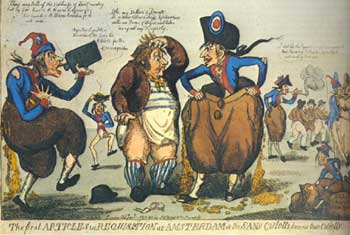 Napoleon BonaparteNapoleon Bonaparte geboren Ajaccio (Corsica) 15 augustus 1769 — overleden Longwood House (Sint-Helena), 5 mei 1821) was de Eerste Consul(soort president) van Frankrijk (1799 - 1804) en daarna keizer der Fransen (1804 - 1815) als Napoleon I van Frankrijk. In die tijd werd hij de machtigste man van Europa en een van de bekendste en invloedrijkste figuren in de wereldgeschiedenis. Hij was:Eerste Consul van Frankrijk van 11 november 1799 tot 18 mei 1804Keizer van Frankrijk van 1804 tot 6 april 1814 en van 20 maart tot 22 juni 1815Koning van Italië van 31 maart 1805 tot 1814Beschermheer van de Rijnbond van 12 juni 1806 tot 1813In de 18e en 19e eeuw was in Frankrijk Napoleon Bonaparte de baas. Hij was een hele kleine man van 1,67 en werd daarom ook wel de kleine korporaal genoemd.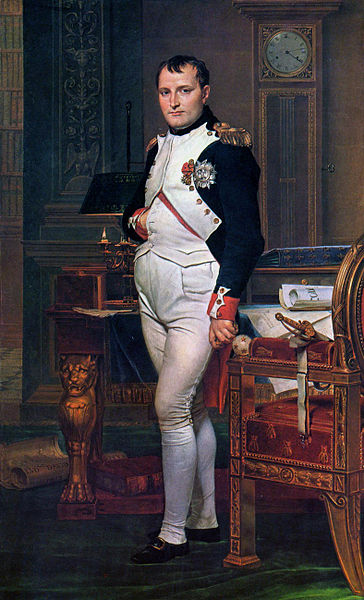 Napoleon was een militair. In 1799 zette hij de Franse regering aan de kant en nam hij de macht over. In Frankrijk én in alle gebieden die Frankrijk had veroverd - dus ook in Nederland. Daarna startte Napoleon oorlogen tegen de keizer van Oostenrijk, de Russische tsaar en de Engelse koning.
Als keizer regeerde hij vanaf 1806 over bijna heel Europa. Hij was een 'verlicht despoot'. Dat betekent dat hij alleen de baas was, maar hij wilde wel op een 'moderne' manier regeren.De Nederlandse Republiek was al in 1795 door de Fransen veroverd. De Fransen kregen daarbij hulp van Nederlandse patriotten. De  Bataafse Republiek bleef zogenaamd onafhankelijk van Frankrijk. In het echt was dat niet zo. Voor de meeste beslissingen moesten de Fransen eerst goedkeuring geven.
In 1806 besloot Napoleon dat zijn broer Lodewijk koning van Holland werd. Nederland was toen opeens een koninkrijk. Maar in 1810 was dat alweer voorbij. Napoleon zette zijn broer af en maakte Nederland onderdeel van het Franse Keizerrijk. Drie jaar later, in 1813, werd Napoleon verslagen en op het Franse eiland Elba gevangengezet. Nederland werd weer onafhankelijk. Napoleon is heel belangrijk geweest voor de Europese geschiedenis. Dat komt omdat hij veel veranderde in de landen die bij zijn keizerrijk hoorden. Hij zorgde voor een 'moderne' regering, met duidelijke wetten. Iedereen was voortaan gelijk voor de wet en een rechtszaak was altijd openbaar. Napoleon voerde overal de meter en de kilogram in. Heel handig, want tot die tijd waren maten en gewichten in veel landen anders.
Aan Napoleon danken veel mensen hun familienaam, want hij zorgde ervoor dat iedereen werd ingeschreven bij de burgerlijke stand. Daarvoor moest iedere familie die nog geen achternaam had een familienaam kiezen.De kilo en de meter zijn nooit meer afgeschaftDe Nederlanders reageerden verschillend op deze vernieuwingen. Sommigen vonden de Code Napoléon, zo heette het Franse wetboek, een enorme verbetering. Het nieuwe wetboek was volgens hen veel beter. Het nieuwe wetboek maakte bijvoorbeeld geen verschil meer tussen gewone mensen en edelen. De mensen die tegen de Code Napoléon waren, vonden dat Napoleon geen rekening hield met de plaatselijke gewoonten en afspraken. Ook met de dienstplicht voor jonge mannen waren veel mensen het niet eens. Zeker niet toen er steeds meer oorlogen kwamen waar soldaten voor nodig waren.
Toen Napoleon was verslagen, dacht niemand erover om zijn veranderingen weer af te schaffen. Het nieuwe wetboek bleef bestaan, net als veel andere moderniseringen.Willem INadat Napoleon was verslagen werd Nederland weer zelfstandig. En in plaats van dat ze een republiek waren , wilden ze toch liever een koning. De zoon van de vroegere stadhouder Willem V werd als koning gevraagd. Zijn antwoord was… ja en in 1813 werd hij koning Willem I. Nederland was niet langer een groep van provincies die samenwerkten, maar een echte eenheid. Willem kreeg in het nieuwe land de hoofdrol.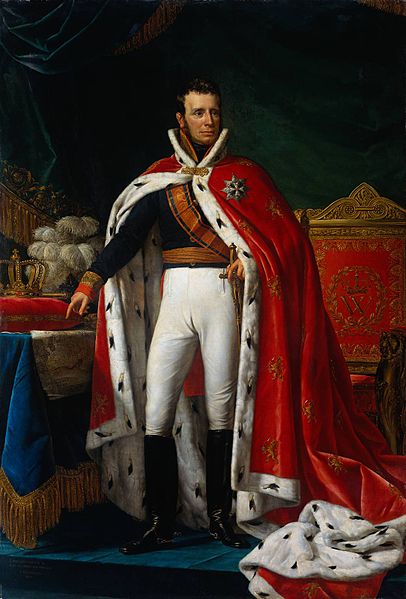 In 1815 werden de 'Oostenrijkse Nederlanden' (wat nu België is) samengevoegd met het nieuwe Nederland. Daardoor kreeg Nederland in het zuiden een goede buffer tegen Frankrijk. Zo ontstond het Verenigd Koninkrijk der Nederlanden. Voor Europa was het een middelgroot land, maar wel een met veel koloniën.
De nieuwe koning ging meteen aan de slag. Hij wilde de oude rijkdom terugbrengen in Nederland. Al snel kreeg hij de bijnaam 'koning-koopman'. Willem I probeerde in elk deel van zijn land -in het noorden, het zuiden en Indië - de sterke kanten van de economie te stimuleren.Het zuiden moest zich richten op de productie van allerlei goederen. In het zuiden was de Industriële Revolutie al begonnen. De fabrieken daar moesten zich richten op het maken van allerlei producten. De handelaren uit het noorden moesten die producten over de hele wereld verkopen. De inwoners van de koloniën moesten zorgen voor kostbare goederen zoals zijde, tabak en specerijen.
Koning Willem I liet tussen Noord- en Zuid-Nederland kanalen en wegen aanleggen. Dat maakte het vervoeren van de producten gemakkelijk.
Willem I stopte zelf ook veel geld in de handel. Hij richtte in 1824 de Nederlandsche Handelmaatschappij op voor de handel met Nederlands-Indië. In Indië voerde hij het cultuurstelsel in. De Indische bevolking moest verplicht een deel van het jaar voor Nederland werken. De Nederlandsche Handelmaatschappij verkocht de producten die dit opleverde. Willem I deed veel goed voor het land. Toch viel hij bij de Belgen niet in de smaak. Veel Belgen zagen in hem een koning die alle macht voor zichzelf wilde. Goed ontwikkelde en rijke Belgen wilden meer inspraak en daar wilde de koning niet van horen.
Ook de Belgische katholieken waren niet blij met de koning. Willem I was protestant, maar bemoeide zich toch met de opleiding van de katholieke priesters.
In 1830 was het genoeg en brak er een opstand uit. Dit begon in Brussel toen daar in de schouwburg een lied werd gezongen: 'Amour sacré de la patrie' (Heilige liefde voor het vaderland).Willem I stuurde er een leger op af, maar het was al te laat. België werd onafhankelijk en ging alleen verder. Toch hield Willem I het leger nog negen jaar op de been. Dit heeft heel veel geld gekost en hij werd in Nederland minder populair.
In 1839 gaf hij eindelijk toe dat België onafhankelijk was. Een jaar later deed Willem I diep teleurgesteld afstand van de troon. Lijst van revolutiesPolitiek-sociale revoluties 18e eeuwBataafse Revolutie (Nederland, 1795)Belgische Revolutie (België, 1830)Franse Revolutie (Frankrijk, 1789)Haïtiaanse Revolutie (Haïti, 1791)Revolutiejaar 1848 (Europa, 1848)De revoluties die zich bijvoorbeeld in Europa of Frankrijk afspeelde over de manier van regeren zien we nu terug in Afrika. Egypte, Ivoorkust of Libië. Hier een lijst over andere revoluties met politieke redenen: Andere Politiek-sociale revoluties ;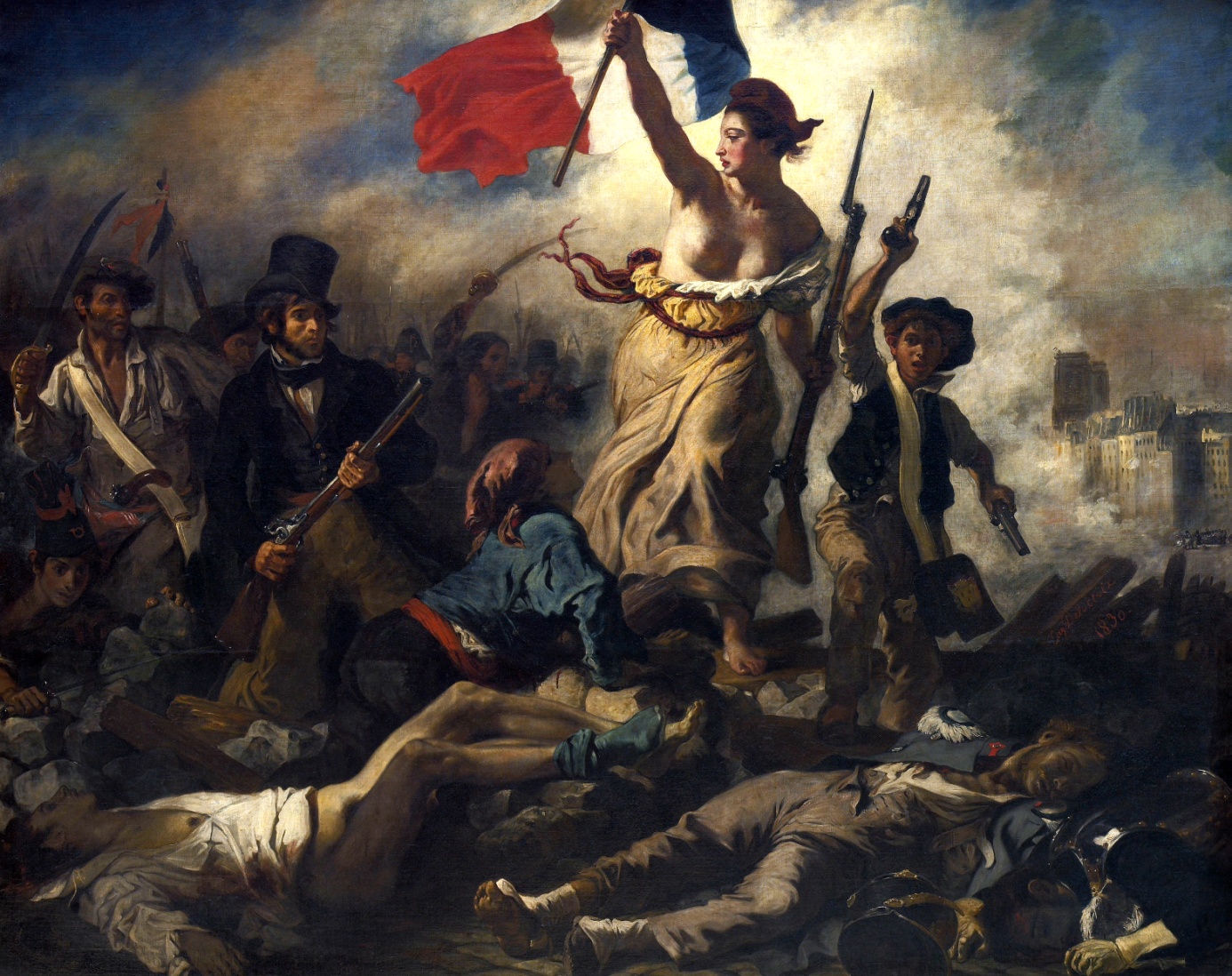 Anjerrevolutie (Portugal, 1974)Cubaanse Revolutie (Cuba, 1959)Commune van Parijs (Frankrijk, 1871)Egyptische Revolutie van 1919 (Egypte, 1919)Egyptische Revolutie van 1952 (Egypte, 1952)Egyptische Revolutie van 2011 (Egypte, 2011)Fluwelen Revolutie (Tsjecho-Slowakije, 1989) Glorious Revolution (Engeland, 1688)Iraanse Revolutie (Iran, 1979)Jasmijnrevolutie (Tunesië, 2011)Julirevolutie (Frankrijk, 1830)Mexicaanse Revolutie (Mexico, 1910)Revolutie van Ayutla, (Mexico, 1855)Roemeense Revolutie, (Roemenië, 1989)Russische Revolutie (Rusland, 1917)Russische Revolutie (Rusland, 1905)Sandinistische Revolutie (Nicaragua, 1979)Saur-Revolutie (Afghanistan, 1978)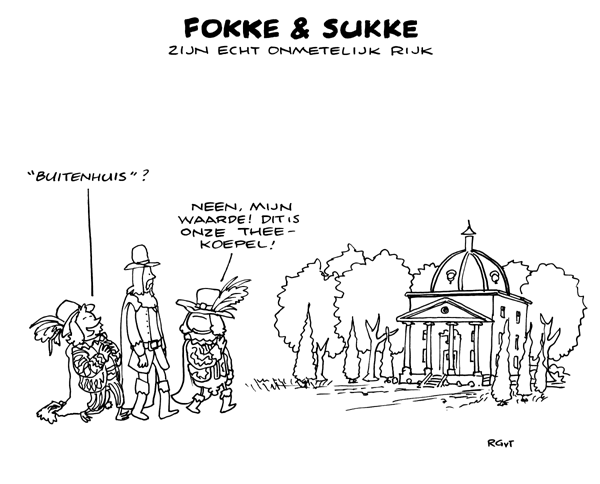 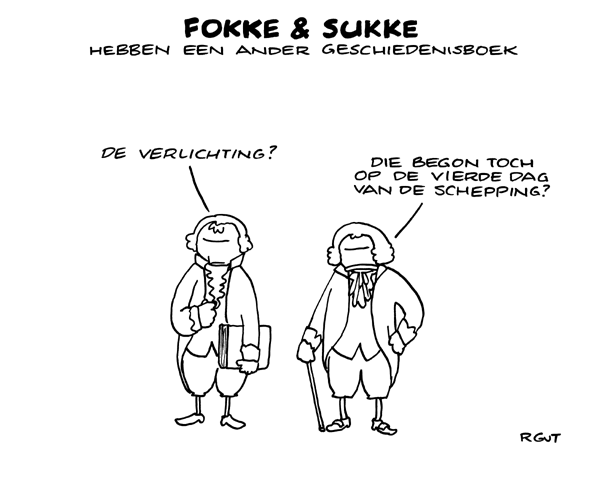 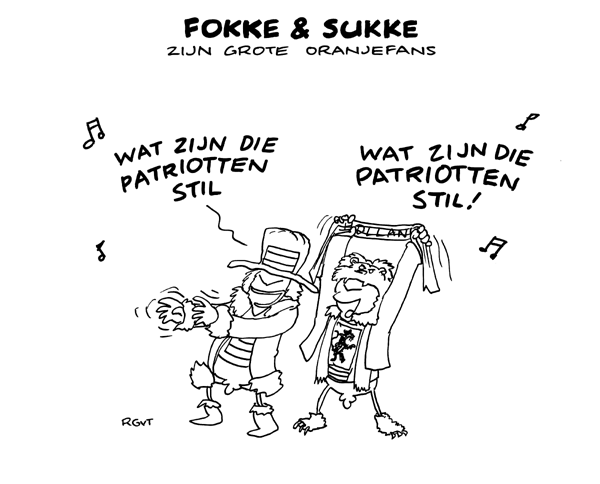 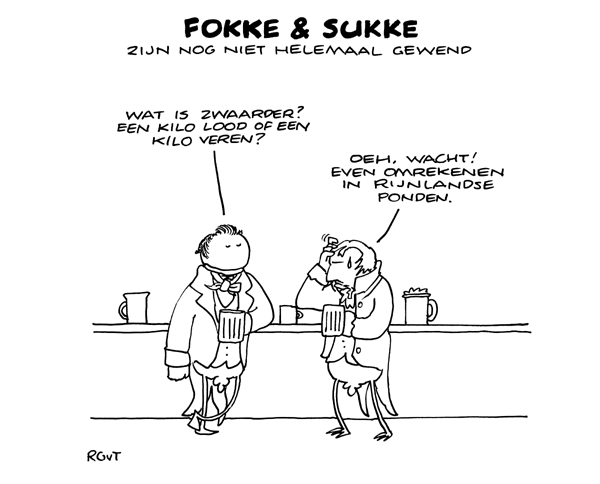 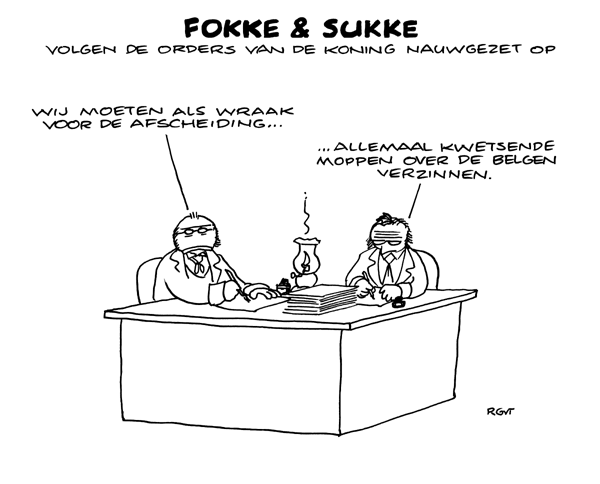 